Towngate Primary Academy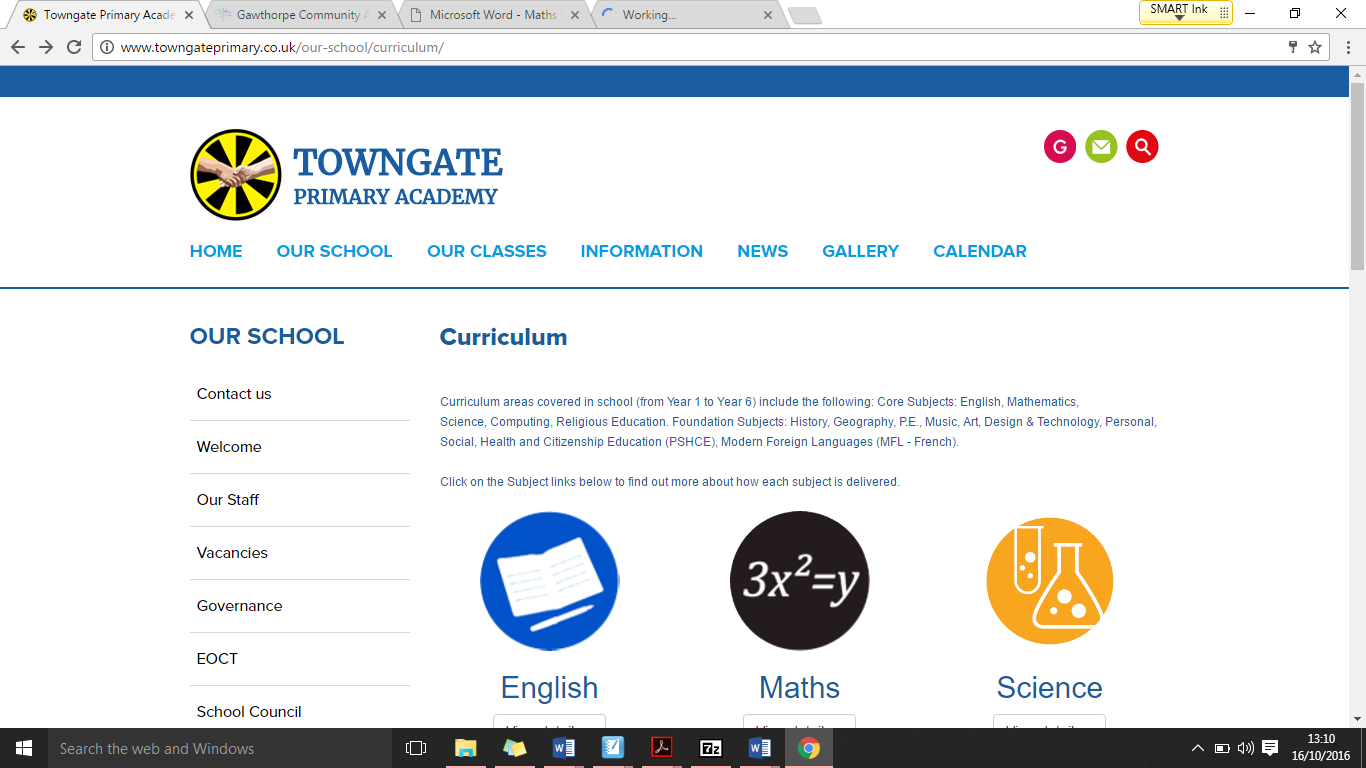 Dear Parents and Carers									                   11.09.2020ACADEMY NEWSLETTERIt is with great joy and excitement that we welcome all pupils back to Towngate Primary Academy for the Autumn Term!  After what has been an undeniably difficult period of time for many of us over the last academic year, all staff are excited to get started on a brand-new year of learning and fun!  All the children have settled in extremely well and are enjoying being back amongst their friends and teachers.Notices for ParentsPlease be aware that both the admin and headteacher email accounts have been removed and all enquiries should be directed to TGA-Enquiries@ipmat.co.uk.Year 6 Parents – If you want your child to walk home alone after school, please can you confirm this to the office by email to TGA-enquiries@ipmat.co.uk so that we know you are happy for them to do so.  Your child will be bringing home with them today, a Parental Consent form for the Flu Vaccination, if you wish for your child to be vaccinated at school, please could you complete the form and return it by next Friday the 18th September 2020.  Flu vaccinations will be carried out on the 3rd December 2020. Please can we be mindful of our neighbours when parking up to drop off or collect children from school and ensure that you don’t block private driveways or cause any obstructions.  School is now a cashless school, all payments are to be made via the Scopay system or if you pay for school lunches, this is done through the School Grid website direct.  Please bear with us, you will be receiving a letter with instructions on how to log onto the Scopay system if you haven’t already done so, next week.  You will of course be aware that our Meet the Teacher sessions have been arranged to take place virtually next week at 3.45pm, Nursery and Reception Class on Monday 14th, Years 1 and 2 on Thursday 17th, Years 3/4 and 4 on Wednesday 16th and Years 5, 5/6 and 6 on Tuesday 15th.  Please be aware that these sessions are not one to one sessions, but will involve the whole class.  If you haven’t already registered your interest and email address, please do so with the school office.  If you would like to discuss something privately with the teacher, please contact the school office.  Year 3 Parents – Please note that the Meet the Teacher session with Mrs Schofield will now be held on Friday 18th September 2020 at 3.45pm.NurseryWe are very proud of our nursery children, each and every one has come into nursery ready to learn! This week we have enjoyed learning about Goldilocks and The 3 Bears!Have a great weekend and we’ll see you on Monday.Miss Riley and Mrs GordonF2We are all very proud of the children in F2.  They are working very hard and settling into their new classroom.  We have been thinking about ourselves and practising using Numicon in our number work.Enjoy your weekend and we’ll see you all on Monday morning!Mrs Kimbley, Mrs Middleton and Mrs AllenYear 1We have been very pleased with how well the children have settled back into school. They have done some super sentences in their writing describing pictures. In maths they have been learning about one more and one less. The children were all very happy to see their friends again. Well done Year 1 a super start to the year. You are all amazing little people. Miss Haigh and Mrs WattersYear 2We have been extremely pleased with how the children have settled back into the routine of school. They have hit the ground running with their work and have produced some creative writing about being at the beach. In maths we have been reading and writing numbers in numerals and words. We have now moved onto to learning about place value, exploring tens and ones. Well done everyone. Please keep reading at home. You are all little super stars.  A super start to Year 2.Miss Lockett and Mrs Thackrah Year 3What a fantastic start to the term we've had in Year 3. Weve all been working really hard to establish our ground rules to keep us safe and we also created our class charter.  As part of our PHSE lesson we created an 'All About Me' jigsaw piece for our classroom display.   In PE we played social distance games such as Traffic Lights, Beans and Shark Attack!  In our Science lesson we are starting to learn about Vertebrates and Invertebrates.  Well done Year 3!Mrs Schofield and Miss KilbrideYear 3 / 4This week year 3 / 4 have really enjoyed their P.E lesson. They have played netball using accuracy to shoot and learning the different techniques and skills when passing the ball to each other.  
Well done Year 3 / 4 – see you all on Monday! Mrs Wolstenholme and Mrs BaileyYear 4Year 4 this week have done some lovely mindfulness activities to help us be calm and relaxed when thinking about the year ahead. We have had some excellent and thoughtful discussions in our RE lesson about what God means to you.  Some children were comfortable sharing their own personal views and all of the children were very respectful. Our children have enjoyed the beginning of our English book, 'Stig of the Dump'. The children have worked hard to infer from our story and have begun forming very interesting ideas about the strange character Stig. Mr Hellam and Mrs BroadbentYear 5This week, in Year 5, we have enjoyed a really exciting week back at school. In maths we have learned how to represent numbers in lots of different ways and used this to help us solve some tricky word problems. In art, we have been evaluating the artistic style of a fantastic Brazilian street artist named Eduardo Kobra and have started to think about the influence his art has on his home city of Sau Paulo. We have also had an intriguing introduction to World War II and have created a timeline to observe where this terrible event fits in British history.Mr Adlington and Miss PammentYear 5/6It has been an absolute pleasure seeing all our Key Stage Two pupils in school this week, it has been a delight to see so many smiling faces and you all working so hard! In year 5/6 this week we have focused our Picture News and PSHE learning around the concept of 'community' and what this means in our personal lives and for others in the world. In PE, we have begun to develop our hockey skills including dribbling, passing and controlling the ball. Thank you, year 5/6 for all your hard work and consideration for each other this week - I'm sure we will make a super team this year!Miss Atkinson and Mrs DruryYear 6It’s been a delight to have all the “new” Year 6 children return to school this week.  They have all settled in really well and seem to be enjoying being back!  In science this week we have looking at materials, in particular the building materials used to build the school, we’ve been looking at all the different aspects of the building and compiling a list for Mrs Berry for repairs! Well done Year 6 – see you on Monday for another fantastic week.Mrs Ward, Miss Eke and Mrs Johnson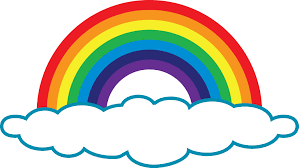 